В группе  проведен проект  «Золотая осень». Дети младшего возраста только начинают познавать мир, явления природы. Часто взрослые забывают понаблюдать с ребенком, полюбоваться красотой природы, не поддерживают детскую любознательность. 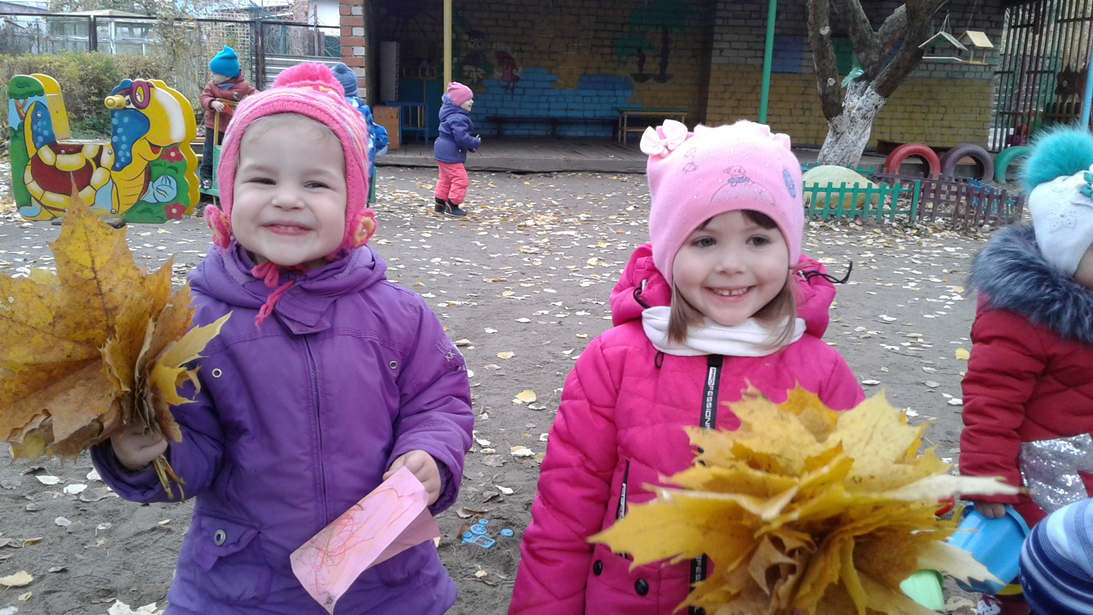 Именно ранний возраст – самое благоприятное время для накопления представлений об окружающем мире. Необходимо не только показать детям, какой прекрасный мир их окружает, но и  объяснить, почему нужно беречь и любить природу.Участие детей в этом проекте позволило  ознакомить их с представлением об осени — как времени года, её характерных признаках, развить творческие способности, поисковую деятельность, связную речь.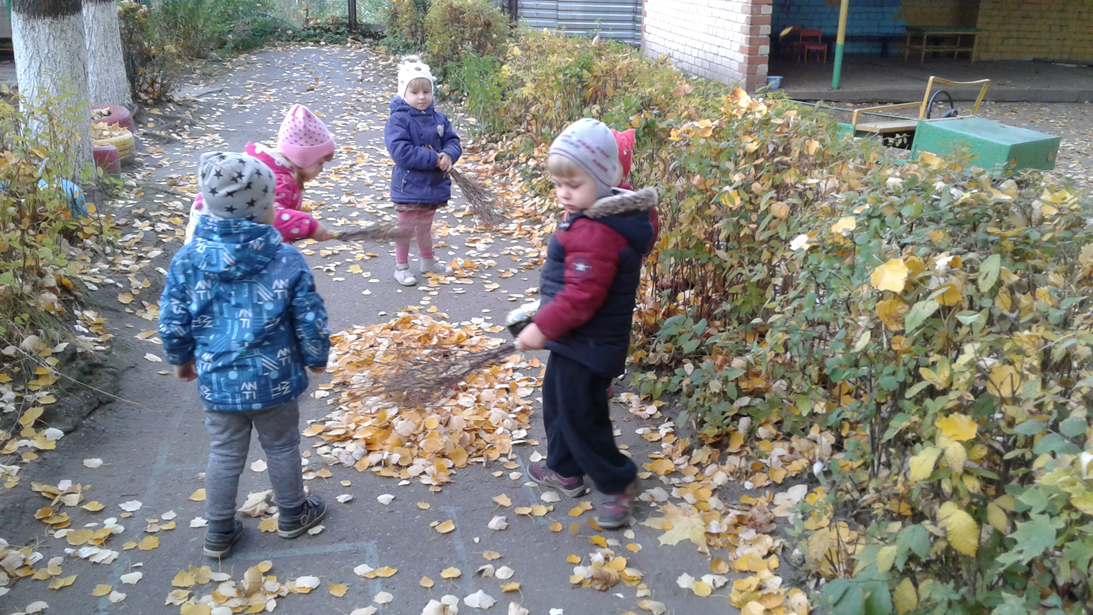 Листопад, листопад!Листья желтые летят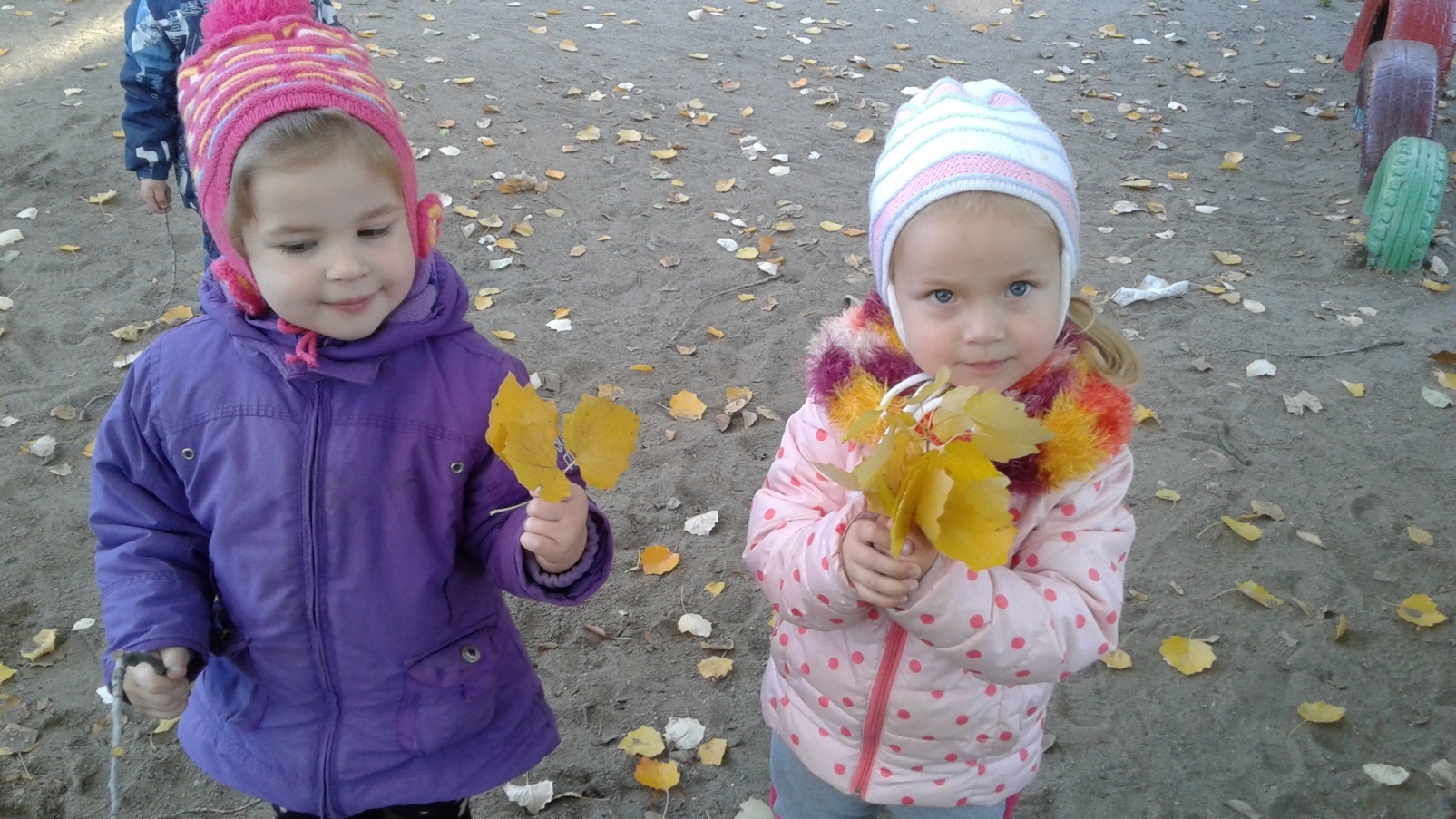 Дети листья собираютИ букеты составляют.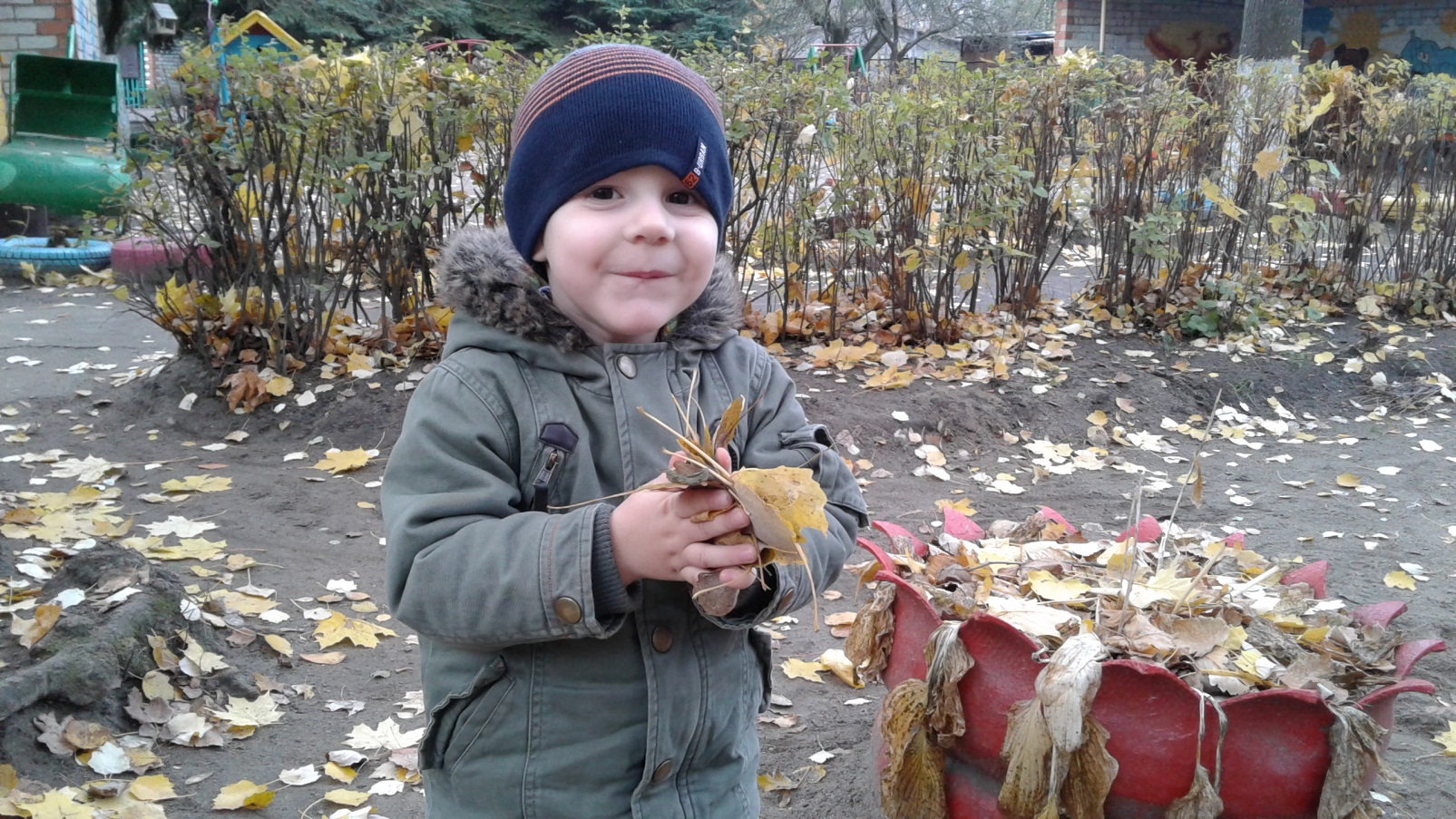 Мамам отнесут букетыТеплой осени приветы!  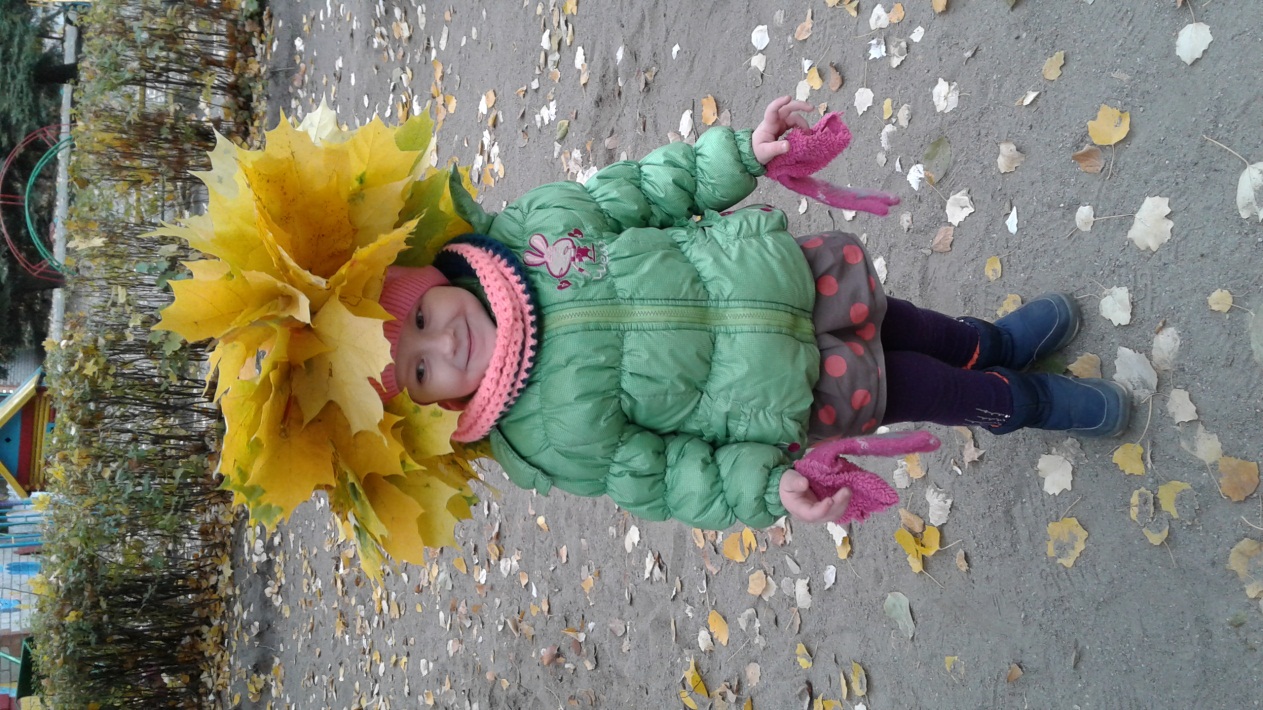 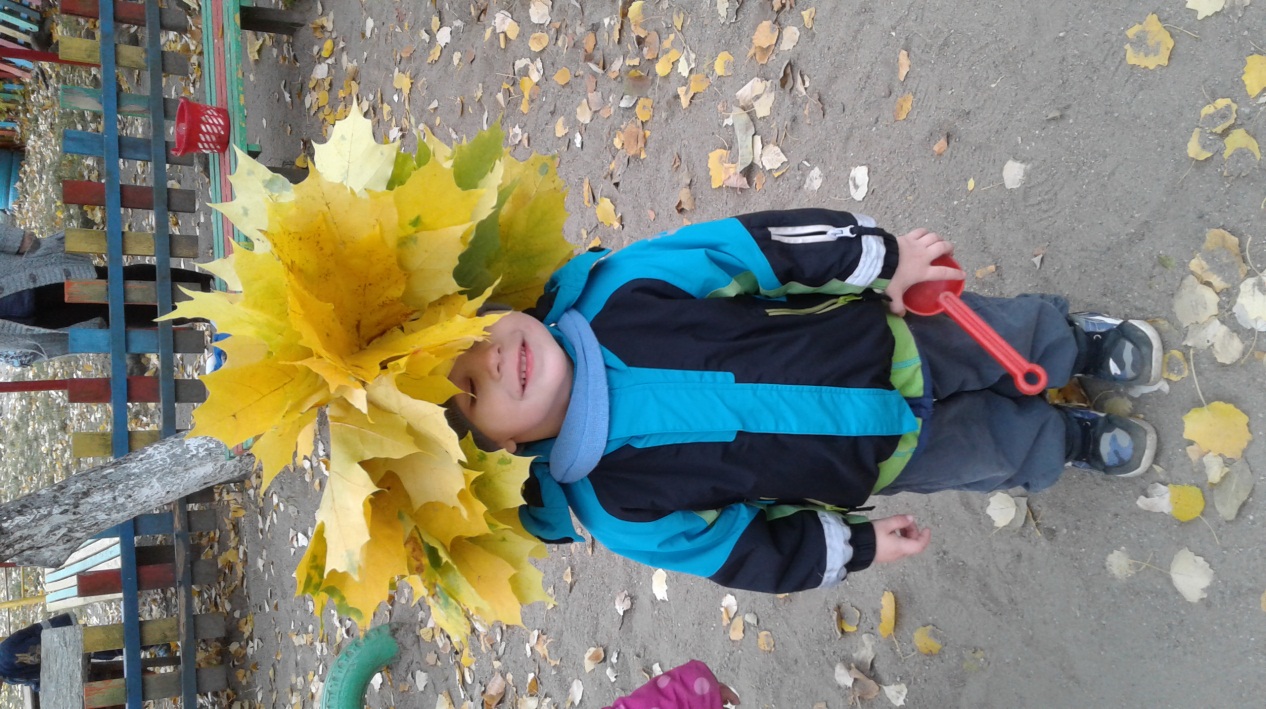 